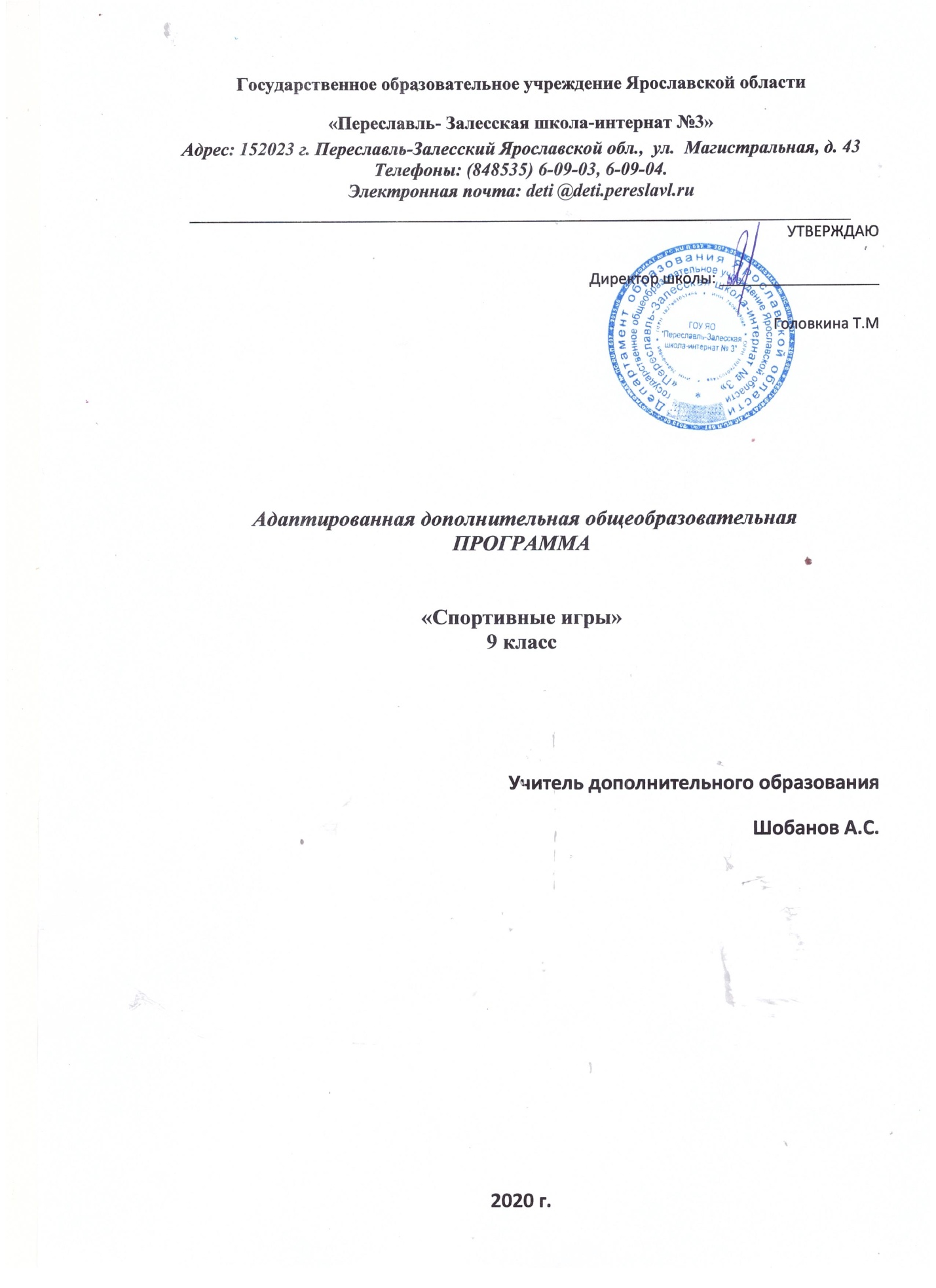 Пояснительная запискаАдаптированная дополнительная общеобразовательная программа  «Спортивные игры» составлена в соответствии с методическими рекомендациями Министерства образования и науки РФ № ВК-641/09 от 29 марта 2016 г.,  Приказом министерства просвещения РФ  196 от 09.11.2018 г.  «Об утверждении порядка организации и осуществления образовательной деятельности по дополнительным общеобразовательным программам».    Направление программы физкультурно-спортивное Актуальность программы:Обеспечение реализации прав детей с ограниченными возможностями здоровья (ОВЗ) на участие в программах дополнительного образования является одной из важнейших задач государственной образовательной политики. Программа  ориентирована на создание и обеспечение необходимых условий для развития здорового образа жизни, физического воспитания, социализацию и адаптацию к жизни в обществе обучающихся с ограниченными возможностями здоровья (интеллектуальными нарушениями). Отличительные особенности программы. Данная АДОП разработана для обучающихся с ограниченными возможностями здоровья (интеллектуальными нарушениями).Спортивные игры  восполняют недостаток двигательной активности учеников,               развивают моторную ловкость, координацию движений, является способом самовыражения детей с ОВЗ в спорте, способствуют успешной социализации и активного участия в общественной жизни, формируют установку на здоровый образ жизни.  С учетом  психофизических особенностей детей в программе предусмотрены  упражнения, способствующие общему развитию, снятию утомляемости, повышающие работоспособность, укрепляющие мышечный аппарат, развитие коммуникации, через общение в команде со сверстниками и педагогом. Настоящая программа предусматривает  дифференцированный и индивидуальный подход с учетом здоровья, физического развития, двигательной подготовленности детей с интеллектуальными нарушениями. Адресат программы:  Обучающиеся, воспитанники 9 классов ГОУ ЯО «Переславль- Залесская школа-интернат № 3», не имеющие  медицинских противопоказаний для занятий,  зачисленные в группу дополнительного образования «Спортивные игры» приказом директора  по заявлению родителей.  Объём программы: Учебный план составлен из расчета 2 часа в неделю,  34 учебных недели, 68 часов в  год.Форма обучения: очная. Методы обучения. Освоение программного материала АДОП происходит через теоретическую и практическую части, в основном преобладает практическое направление. Тип занятий – комбинированный, сочетание теоретической и практической подготовки. Изучение теоретического материала программы проводится в начале занятий в форме 5-10 минутных бесед, согласно плану.Формы проведения занятий групповая;игровая;индивидуально-игровая;в парах;индивидуальная;практическая;комбинированная;соревновательная.Срок освоения АДОП. Программа рассчитана на два года обучения, возрастная категория 13-17 лет.Режим занятий. Согласно расписанию Цель и задачи программы. Цель: создание условий для развития физических качеств, личностных качеств, овладения способами оздоровления и укрепления организма учащихся с ОВЗ посредством спортивных игр. Задачи:1) Образовательные:  изучение техники основных видов спорта и ознакомление с типичными для выбранных видов тактическими действиями. 2)  Развивающие: развивать ловкость, быстроту, силу. 3) Воспитательные: воспитывать чувство коллективизма, взаимопомощи и взаимовыручки, дисциплинированность, прививать стремление к занятиям физической культурой и  ведению здорового образа жизни;Учебный планСОДЕРЖАНИЕ ПРОГРАММЫ Теоретические занятия: ТБ на занятиях. Основы правила игры в мини-футбол. Основы правила игры в баскетбол. Основы правила игры в волейбол. Основы правила игры в бадминтон. Влияние игровой деятельности на формирование коммуникативных качеств личности.ТехникаПравила игры в футбол: футбольное поле, мяч, экипировка футболистов. Капитан команды, его права и обязанности.Общая физическая подготовка: Двигательная активность Подвижные игры, бег и беговые упражнения. Скоростно-силовая подготовка. Физическая реабилитация после тренировочных и соревновательных нагрузок, массаж, сауна, баня с веником, бассейн и упражнения в нём.физическая подготовка: развития силы удара по мячу средней частью подъема ноги на дальность и точность. «Круговая тренировка» - основная форма развития физических качеств.игры в футбол: классификация и терминология технических приёмов в футболе. Удары по мячу, их модификация.   Остановки   и   обработки   мяча   в   игровых условиях.   Ведение   мяча,   обводка,   финты,   отбор   мяча, вбрасывание мяча из аута. Техника игры вратаря.Тактика игры в футбол: тактика как система игровых построений команды. Индивидуальные, групповые и командные тактические действия при атаке, обороне, пр переходе от обороны к атаке, при срыве атаки.Контрольные нормативы: сдача контрольных нормативов по ОФП, СФП, определение динамики изменений ФП и ТТП ежегодно.Итоговое занятие: участие в соревнованиях согласно календарю игр и плану спортивных мероприятий.2. Техника игры баскетболДействия без мяча: прыжок вверх толчком одной ноги и приземлением на другую; передвижение приставными шагами правым и левым боком с чередованием скорости и направления движения;Ловля мяча: от пола (с отскока и полуотскока), катящегося (стоя на месте и в движении), высоко летящего, с шагом;Передача мяча: одной рукой от плеча, снизу (на месте, в движении), с шагом, в прыжке;Ведение мяча: на месте и в движении (по прямой, по кругу, «змейкой»);Бросок мяча в корзину: «штрафной» бросок; броски в движении после двух шагов; в прыжке с места.Тактика игры баскетболТактические действия: индивидуальные действия в защите (перехват мяча; борьба за мяч); командные действия в нападении («быстрый прорыв»);Спортивные игры: мини-баскетбол, баскетбол по упрощенным правилам, баскетбол по правилам.Техника игры волейболТехника нападения.      Действия без мяча: Перемещения и стойки: сочетание способов перемещений и стоек с техническими приемами.      Действия с мячом:передача сверху двумя руками из глубины площадки для нападающего удара;передача сверху двумя руками у сетки, стоя спиной по направлению;передача сверху двумя руками в прыжке (вперед-вверх);подача мяча – верхняя прямая;нападающие удары – из зон 4, 3, 2 с высоких и средних передач.Техника защиты.         Действия без мяча:остановка прыжком;падения и перекаты после падений;сочетание способов перемещений с остановками и стойками;сочетание способов перемещений и стоек с техническими приемами игры в защите.Действия с мячом:прием мяча снизу двумя руками; нижняя передача на точность, прием мяча снизу двумя руками снизу с подачи в зонах 6,1,5 и первая передача в зоны 4,3,2;прием мяча сверху двумя руками с выпадом в сторону и последующим падением и перекатом на бедро и спину.Блокирование: одиночное блокирование прямого нападающего удара по ходу в зонах 4,3,2.Тактика игры волейболТактика нападения.Индивидуальные действия. Выбор места: для выполнения второй передачи в зоне 2; стоя спиной по направлению; для выполнения подачи.При действии с мячом: чередование способов подач; вторая передача (из зоны 3) игроку, к которому передающий обращен спиной.Групповые действия: взаимодействия игроков при второй передачи зон 6,1 и 5 с игроком зоны 2 (при приеме от передач и подач).Командные действия: прием мяча от подач и первая передача в зону 3, вторая – игроку, к которому передающий стоит спиной. Система игры со второй передачи и игрока передней линии.Тактика защиты.Индивидуальные действия: выбор места при приеме нижней и верхней подач. Определение времени для отталкивания при блокировании, своевременность выноса рук над сеткой.При действии с мячом: выбор приема мяча, посланного через сетку противником.Групповые действия: взаимодействие игроков внутри линии и между ними при приеме мяча от подачи, передачи, нападающего и обманного ударов.Командные действияСистема игры: расположение игроков при приеме мяча от противника «углом вперед» с применением групповых действий.Тактика подач. Тактика передач. Тактика нападающих ударов. Тактика приёма подач. Групповые и командные действия в нападении («крест», «волна»). Индивидуальные, групповые и командные действия в защите (одиночный блок, групповой блок, страховки). Тактика приёма нападающих ударов (групповые действия при приёме нападающих ударов, взаимодействия защитников между собой, взаимодействия защитников со страхующими, взаимодействия защитников с блокирующими, взаимодействие при страховке блокирующих).Техника игры бадминтонспособы хватки ракетки;стойки бадминтониста; передвижениям по площадке;техника ударов снизу;техника ударов сверху;техника подач;техника выполнения плоских ударов;техника ударов у сетки;удар сверху открытой стороной ракетки;удар сверху закрытой стороной ракетки;удар сбоку открытой стороной ракетки;выполнение ударов на сетке;техника защитных ударов.Тактика игры бадминтонатакующие действия;защитные действия;тактические действия в парных играх.КАЛЕНДАРНО-ТЕМАТИЧЕСКОЕ ПЛАНИРОВАНИЕпервый год обученияПланируемые результаты освоения программыВ результате освоения адаптированной дополнительной общеобразовательной программы «Спортивные игры» обучающиеся, воспитанники достигнут следующих результатов: Личностные результаты  Воспитанники будут учиться активно включаться в общение и взаимодействие со сверстниками на принципах уважения и доброжелательности, взаимопомощи и сопереживания;проявлять положительные качества личности и управлять своими эмоциями в различных (нестандартных) ситуациях и условиях;проявлять дисциплинированность, трудолюбие и упорство в достижении поставленных целей;оказывать бескорыстную помощь своим сверстникам, находить с ними общий язык и общие интересы.Метапредметными результатами  являются следующие умения:общаться и взаимодействовать со сверстниками на принципах взаимоуважения и взаимопомощи, дружбы и толерантности;управлять эмоциями при общении со сверстниками и взрослыми, , сдержанность, рассудительность;№Название разделов, темКоличество часовКоличество часовКоличество часов№Название разделов, темВсегоТеорияПрактика1Теоретическая подготовка. 11Техника игры мини-футболТактика игры мини-футбол 18Техника игры мини-футболТактика игры мини-футбол 1818Техника игры баскетболТактика игры баскетбол18Техника игры баскетболТактика игры баскетбол18Техника игры волейболТактика игры волейбол18Техника игры волейболТактика игры волейбол18Техника игры бадминтонТактика игры бадминтон13Техника игры бадминтонТактика игры бадминтон13№ДатаТемы занятийКол-во часовМИНИ-ФУТБОЛМИНИ-ФУТБОЛМИНИ-ФУТБОЛМИНИ-ФУТБОЛ1Инструкция по технике безопасности.  12-3Отработка техники передвижения и владения мячом: остановка, приём мяча.          24Удары мяча ногами15Передвижения, повороты, удары по мячу, ведение мяча по кругу. 16Ведение мяча до центра с последующим ударом по воротам17Полоса препятствий, удары по неподвижному мячу.8Отработка передач в движении, передача мяча на ход.19Отработка тактики свободного нападения, ударов из различных положений. 110Вратарь: ловля катящегося мяча. Удары из стандартных положений. 111Отработка приёмов летящего мяча112Остановка мяча бедром, грудью, животом. 113Товарищеская игра. 114Отбор мяча перехватом в движение, бег с препятствиями. 115Ведение мяча. Удар по воротам116Тактическая подготовка, перебежки, треугольник.117Игры, развивающие физические способности. Бег с остановками и изменением направления. 118Приём мяча различными частями тела.119Удары с разбега, с места, с подачи партнера, с одного шага. 1БАСКЕТБОЛБАСКЕТБОЛБАСКЕТБОЛБАСКЕТБОЛ20ТБ на занятиях. Основы правила игры в баскетбол.121Основная стойка. Передвижения в основной стойке приставными шагами правым, левым боком. Остановка прыжком после ускорения. Ведения мяча на месте и в движении по прямой. Ловля и передача мяча одной рукой от плеча.122Основная стойка. Передвижения в основной стойке приставными шагами правым, левым боком. Остановка прыжком после ускорения. Ведения мяча на месте и в движении по прямой. Ловля и передача мяча одной рукой от плеча.123Баскетбол по упрощенным правилам. Комплекс упражнений на развитие координации.124Передвижения в основной стойке приставными шагами правым, левым боком. Остановка в шаге. Ведения мяча на месте и в движении по кругу. Ловля и передача мяча одной рукой от плеча.125Передвижения в основной стойке приставными шагами правым, левым боком. Остановка в шаге. Ведения мяча на месте и в движении «змейкой». Ловля и передача мяча с отскоком от пола при параллельном и встречном движении.126Ведения мяча на месте и в движении с изменением направления. Передача мяча двумя руками от груди с места, с шагом. Бросок мяча в корзину двумя руками от груди.12728Передачи мяча со сменой места после передачи. Бросок мяча в корзину двумя руками снизу. Тактические групповые действия в защите (заслон) и в нападении (быстрый прорыв).129Баскетбол по упрощенным правилам. Упражнения в парах броски набивного мяча (1 кг) двумя руками от груди снизу (справа, слева).130 31Бросок мяча в корзину одной и двумя руками в прыжке. Тактические групповые действия в защите (заслон) и в нападении (быстрый прорыв).23233Баскетбол по упрощенным правилам. Упражнения в парах броски набивного мяча (1 кг) двумя руками из-за головы, из положения наклона вперед бросок назад через голову на дальность, соревнования234«Штрафной» бросок. Тактические индивидуальные действия: выбивание и вырывание мяча, вбрасывание мяча с лицевой линии, персональная защита.135Тактические индивидуальные действия: выбивание и вырывание мяча, вбрасывание мяча с лицевой линии, персональная защита.13637Баскетбол по правилам. Челночный бег. ОРУ и упражнения с внешними отягощениями.2ВОЛЕЙБОЛВОЛЕЙБОЛВОЛЕЙБОЛВОЛЕЙБОЛ38ТБ на занятиях. Основы правила игры в волейбол.139Стартовая стойка (исходное положение) низкая. Сочетание стоек и перемещений. Приёмы и передачи мяча двумя руками сверху и сверху.140Многоскоки на правой, левой ноге. Скачок вперед. Сочетание стоек и перемещений. Приёмы и передачи мяча кулаком.141Остановка прыжком. Сочетание стоек, остановок и перемещений. Передача назад. Верхняя прямая подача через сетку. Прыжковые упражнения со скакалкой с дополнительным отягощением.142Передача мяча сверху двумя руками на месте и после перемещения вперёд. Прямой нападающий удар после подбрасывания мяча партнёром.143Передача мяча над собой через сетку. Прямой нападающий удар после подбрасывания мяча партнёром. Прием мяча снизу двумя руками, с различными заданиями.144Передача мяча через сетку во встречных колоннах. Прямой нападающий удар при встречных передачах. Прием мяча снизу – с подачи.145Отбивание мяча кулаком через сетку. Прямой нападающий удар при встречных передачах. Одиночное блокирование. Подтягивание туловища на гимнастической перекладине.146Приём мяча снизу двумя руками на месте и после перемещения вперёд. Индивидуальные действия (выбор способа отбивания мяча через сетку).147Групповые действия: взаимодействия игрока зоны 3 с игроком зоны 4, игрока зоны 3 с игроком зоны 2 (при второй подаче).148Челночный бег 20-30 м 3-4 серии. Командные действия: система игры со второй передачи игрока передней линии. Преодоление комбинированных полос препятствий.149Индивидуальные действия (выбор места: при приеме мяча, посланного противником через сетку; при блокировании (выход в зону удара).150Индивидуальные действия при страховке партнера, принимающего мяч с подачи передачи). Челночный бег 5-10 м 3-4 серии.151Многократные прыжки попеременно на правой и левой ноге -далеко-высокие. Индивидуальные действия с мячом: выбор способа приема мяча, посланного через сетку противником.152Командные действия (расположение игроков при приеме мяча от противника, «углом вперед»). Подвижные игры с силовой направленностью.153Применение в игре комбинации из освоенных элементов. Тактика свободного нападения. Челночный бег 20-30 м с двумя набивными мячами (2 кг) в руках, 2 серии.154Игры и игровые задания с ограниченным числом игроков (2:2, 3:2, 3:3). Подвижные игры с силовой направленностью.155Позиционное нападение без изменения позиций игроков, с изменением позиций, игра в нападении в зоне 3, игра в защите.1БАДМИНТОНБАДМИНТОНБАДМИНТОНБАДМИНТОН56ТБ на занятиях. Основы правила игры в бадминтон157 58 59Стойки бадминтониста. Передвижения по площадке.Способы хватки ракетки. Влияние игровой деятельности на формирование коммуникативных качеств личности.360 61 62По зрительному сигналу бег 10-15 м из различных исходных положений: стоя, сидя - лицом и спиной к стартовой линии, лежа - головой и ногами к стартовой линии. Техника ударов снизу. Применение в игре комбинации из освоенных элементов.3636465Техника ударов сверху. Применение в игре комбинации из освоенных элементов366 67 68 Прыжки в длину с места. Техника выполнения плоских ударов. Применение в игре комбинации из освоенных элементов3